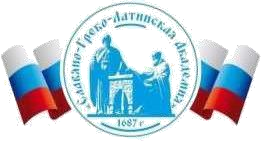 Автономная Некоммерческая Организация Высшего Образования«Славяно-Греко-Латинская Академия»РАБОЧАЯ ПРОГРАММА ДИСЦИПЛИНЫБ1.О.05 Управление бизнес-процессамиБ1.О.05 Управление бизнес-процессамиСОГЛАСОВАНОРешением Ученого Советаот «29» августа 2023 г. протокол № 6УТВЕРЖДАЮРектор АНО ВО «СГЛА»_______________ Храмешин С.Н.Направление подготовки38.04.02 МенеджментНаправленность (профиль)Стратегический менеджмент и маркетингКафедрамеждународных отношений и социально-экономических наукФорма обученияГод начала обученияОчная2023Реализуется в семестре1 курс 1Наименование дисциплиныБ1.О.05 Управление бизнес-процессамиКраткое содержание Развитие менеджмента организации. Дифференциация объектов управления. Классификация видов менеджмента. Организационная система управления предприятием. Информационная система предприятия. Процессный подход к управлению: его содержание и преимущества. Процессная структура организации. Процесс управления организацией. Выделение процессов по структурным подразделениям. Выделение внешних клиентов организации. Определение входов и выходов организации в целом. Составление перечня основных бизнес-процессов, формулирующих выходы организации. Определение внутренних входов и выходов основных и вспомогательных бизнес-процессов. Описание бизнес-процесса. Распределение функций по структурным подразделениям. Регламентация бизнес-процессов. Оптимизация бизнес-процессов. Варианты методик разработки моделей бизнес-процессов. Уровни непрерывного улучшения бизнес-процессов (BPI). Показатели процесса управления. Результаты освоения дисциплины применяя основы организации проектной деятельности в современных организациях, использует методы, техники создания их бизнес-моделей и управления процессами, а также модели и методы инновационного менеджмента. анализируя рынки, выявляет новые рыночные возможности, разрабатывает стратегические и тактические решения в области создания и развития инновационных направлений деятельности организации. Трудоемкость, з.е. 3 Формы отчетности Зачет с оценкой Контрольная работа Перечень основной и дополнительной литературы, необходимой для освоения дисциплины Перечень основной и дополнительной литературы, необходимой для освоения дисциплины Основная литература 1. Джон, Джестон. Управление бизнес-процессами: практическое руководство по успешной реализации проектов Электронный ресурс / Джестон Джон, Нелис Йохан ; ред.: В. Тренева, Е. Бекназаровой ; пер. В. Агапов. - Управление бизнес-процессами: практическое руководство по успешной реализации проектов,2020-06-10. - Москва : Альпина Паблишер, 2019. - 648 с. - Книга находится в премиум-версии ЭБС IPR BOOKS. - ISBN 978-5-9614-4350-9, экземпляров неограничено Современные методы управления: учебное пособие / коллектив авторов; под ред. Т.Ю. Анопченко. – М.: КНОРУС, 2016. – 316 с. ,экземпляров неограничено Пятецкий, В. Е. Управление бизнес-процессами – BPMS Электронный ресурс : Учебное пособие / В. Е. Пятецкий. - Управление бизнес-процессами – BPMS,2019-09-01. - Москва : Издательский Дом МИСиС, 2017. - 199 с. - Книга находится в премиум-версии ЭБС IPR BOOKS. - ISBN 978-5-90684675-4, экземпляров неограничено Дополнительная литература Кириллина, Ю. В. Анализ и управление бизнес-процессами: Методические рекомендации Электронный ресурс / Кириллина Ю. В. - Москва: РТУ МИРЭА, 2020. - 31 с., экземпляров неограничено  Сорокин, Ал. Ан. (СевКавГТУ). Реинжиниринг бизнес-процессов: учеб.пособие (курс лекций) / Ал. Ан. Сорокин, Ан. Ал. Сорокин; Сев.-Кав. гос. техн. ун-т. - Ставрополь : СевКавГТУ, 2010. - 349 с. - Библиогр.: с. 342,экземпляров неограничено Тельнов, Ю. Ф. Инжиниринг предприятия и управление бизнес процессами. Методология и технология Электронный ресурс: Учебное пособие для студентов магистратуры, обучающихся по направлению «Прикладная информатика» / Ю. Ф. Тельнов, И. Г. Фёдоров. - Инжиниринг предприятия и управление бизнес-процессами. Методология и технология,2022-03-26. - Москва: ЮНИТИ-ДАНА, 2017. - 207 с. - Книга находится в премиум-версии ЭБС IPR BOOKS. - ISBN 978-5-238-02622-0, экземпляров неограничено